situations orales 5; situation 14Fråga varandra hur mycket klockan är:situations orales 5; situation 15Fråga varandra hur mycket klockan är:fransk stavningfranskt uttalsuédoisquelle heure est-il ?käll ör ättillhur mycket är klockan ?il est cinq heuresill ä säää(n)k örklockan är fem (17.00 eller 05.00)il est huit heuresill ä uitt örklockan är åtta il est deux heuresill ä dö zörklockan är två il est sept heuresill ä sätt örklockan är sju il est six heuresill ä si zörklockan är sex il est trois heuresill ä tråa zörklockan är tre il est quatre heuresill ä kattr örklockan är fyra il est dix heuresill ä di zörklockan är tio il est neuf heuresill ä neuvörklockan är nio il est onze heuresill ä ååå(n) zörklockan är elva 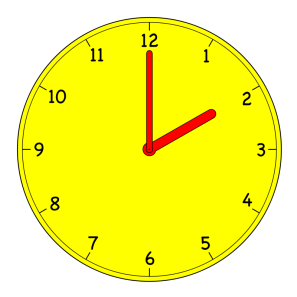 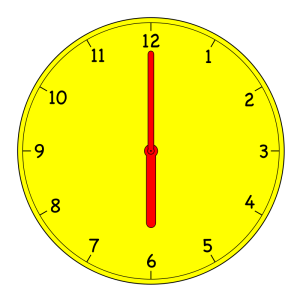 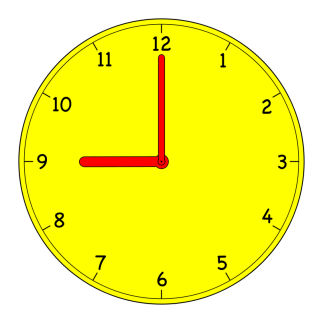 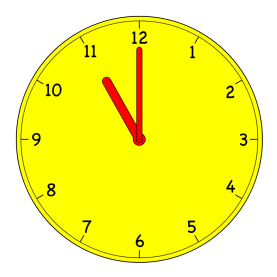 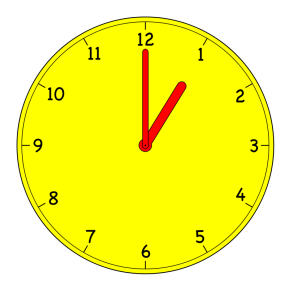 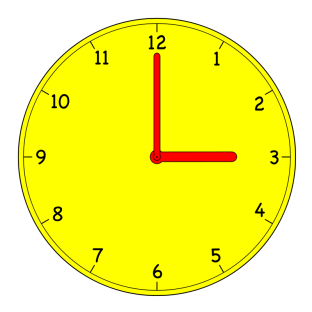 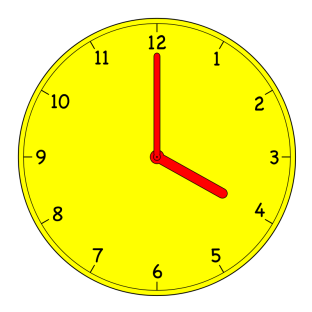 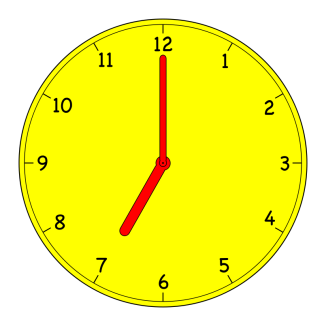 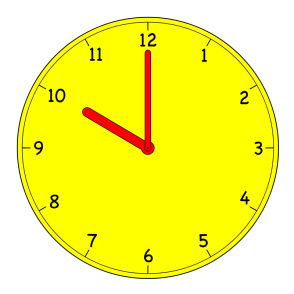 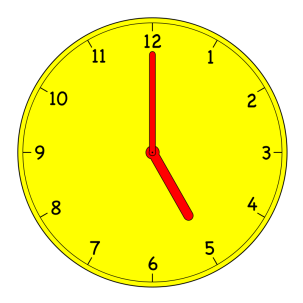 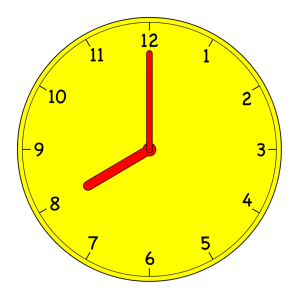 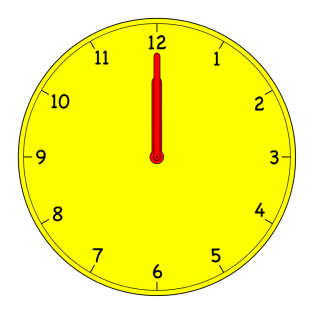 fransk stavningfranskt uttalsuédoisquelle heure est-il ?käll ör ättillhur mycket är klockan ?il est cinq heures dixill ä säää(n)k ör dissklockan är 17.10 (eller 05.10)il est huit heures cinqill ä uitt ör säää(n)kklockan är 20.05 (08.05) il est deux heures vingtill ä dö zör vääääklockan är 14.20 (02.20) il est sept heures vingt-cinqill ä sätt ör väääntsäää(n)klockan är 19.25 (07.25) il est six heures et demieill ä si zör ä dömiklockan är 18.30 (06.30) il est trois heures moins cinqill ä tråa zör måäää säää(n)kklockan är 14.55 (02.55) il est quatre heures moins dixill ä kattr ör måäää dissklockan är 15.50 (03.50) il est dix heures moins vingtill ä di zör måäää vääääklockan är 21.40 (09.40) il est neuf heures et quartill ä neuvör ä karklockan är 21.15 (09.15) il est onze heures moins le quartill ä ååå(n) zör måäää lö karklockan är 22.45 (10.45) 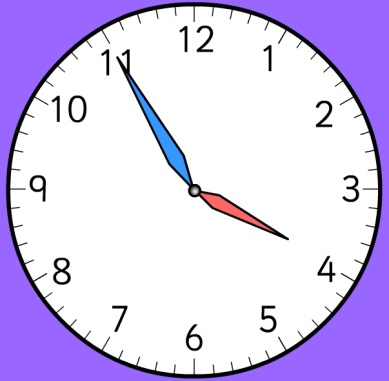 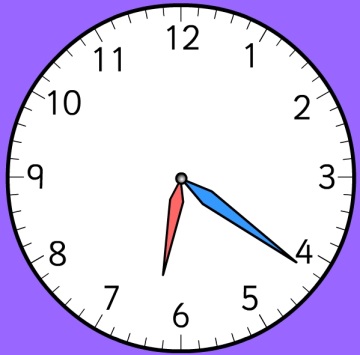 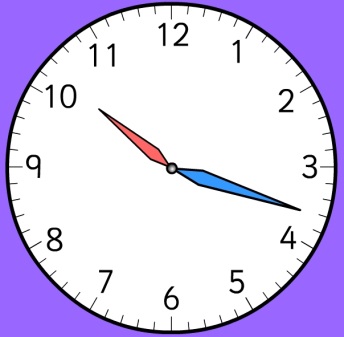 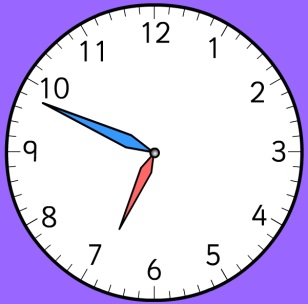 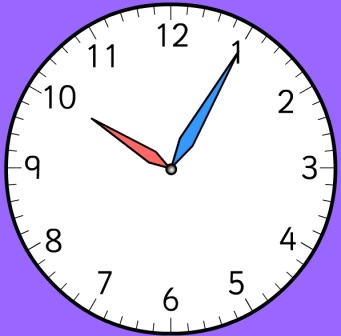 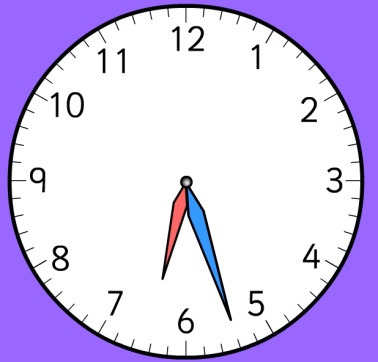 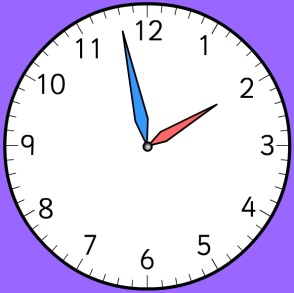 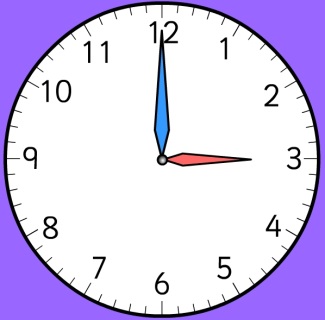 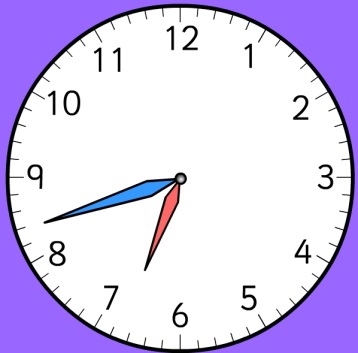 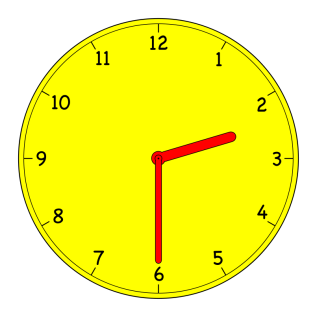 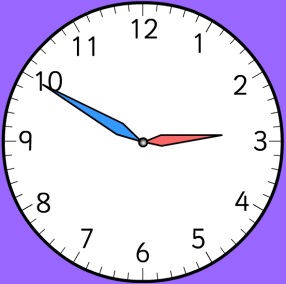 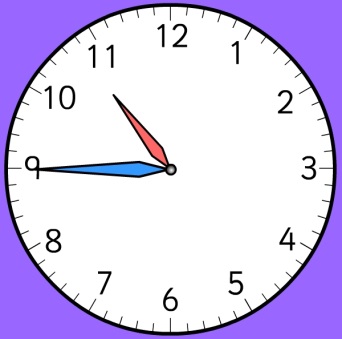 